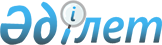 О внесении изменений в Порядок заполнения формы предварительного решения о классификации товара в соответствии с единой Товарной номенклатурой внешнеэкономической деятельности Евразийского экономического союза и внесения изменений (дополнений) в такое предварительное решениеРешение Коллегии Евразийской экономической комиссии от 07 сентября 2018 года № 147
      В соответствии с пунктом 5 статьи 23 Таможенного кодекса Евразийского экономического союза Коллегия Евразийской экономической комиссии решила: 
      1. Внести в Порядок заполнения формы предварительного решения о классификации товара в соответствии с единой Товарной номенклатурой внешнеэкономической деятельности Евразийского экономического союза и внесения изменений (дополнений) в такое предварительное решение, утвержденный Решением Коллегии Евразийской экономической комиссии от 17 апреля 2018 г. № 58, следующие изменения: 
      а) абзац третий пункта 12 исключить; 
      б) абзац второй пункта 13 изложить в следующей редакции: 
      "В графе указывается 10-значный код товара в соответствии с единой Товарной номенклатурой внешнеэкономической деятельности Евразийского экономического союза (далее – ТН ВЭД ЕАЭС).". 
      2. Настоящее Решение вступает в силу по истечении 30 календарных дней с даты его официального опубликования. 
					© 2012. РГП на ПХВ «Институт законодательства и правовой информации Республики Казахстан» Министерства юстиции Республики Казахстан
				
      Председатель Коллегии 
Евразийской экономической комиссии

Т. Саркисян 
